Module 9.5 Scatterplots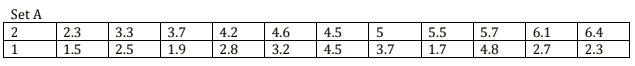 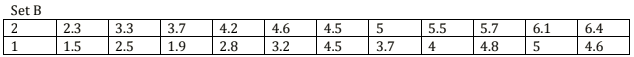 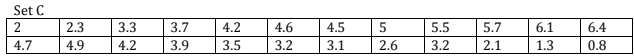 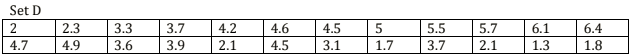 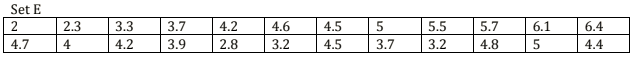 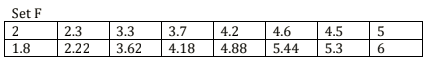 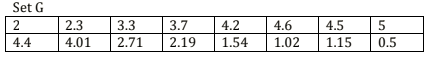 